LETTERS TO THE EDITORjanuary 18 2019, 12:01am, the timesletters@thetimes.co.uk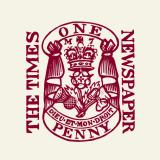 PLANET-SAVING DIET
Sir, I am cheered to hear that eating half a rasher of bacon a day may help to save the planet (report, Jan 17). However, as an Orthodox Jew, I might struggle with this. I wonder if I could ask someone else to eat my share for me, as I don’t want to be held responsible for the apocalypse caused by uneaten bacon.
Anthony Cohn
London NW4